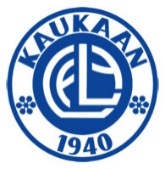 KAUKAAN LYLY ry:n TOIMINTASUUNNITELMA 2024Jatkuva toimintaKuntohalliOhjatut jumpat jatkuvat kuntohallilla ohjelman mukaisesti. Hallin varusteista on lähtenyt kysely, jonka perusteella tehdään hankintoja.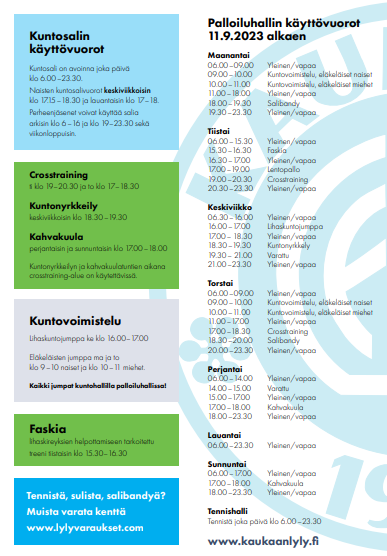 TalousSuunnitellaan tenniskentän kunnostamista kesälle 2024. Lisäksi suunnitellaan väliseinän hommaamista hallille.HyötiöTilan vuokrausta jatketaan entiseen malliin. Kunnostustöitä talkoovoimin. Ei isompia hankintoja tai remontteja tiedossa.TapahtumatKaukaan lyly järjestää vuonna 2024 perinteiset lylyn aktiviteettipäivän Holiday Clubilla, lasten olympialaiset kesällä ja lasten joulujuhlan marras-joulukuussa.Osallistutaan yhtiön tapahtumiin, kuten turvallisuuspäivään.Suunnitteilla on uinti-kurssin järjestäminen yhtiöläisen vetämänä. Pesäpallon peluuta viritellään myös kesälle 2024.Jaostojen toimintasuunnitelmatGolf-jaostoGolf-jaoston johtokunta kautena 2024Teemu Tiittanen, Sami Myyrä, Antti Kettunen, Joona Jokela, Mikko Pekki, Sami HusuHarjoitustoiminta Lylyllä ei omaa harjoitustoimintaa. VG:n talviharjoitustilat sijaitsevat Kahilanniemen tiloissa. Lisätietoja:  www.viipuringolf.fi.KilpailutKaukas Osasto Cup pidetään 4.6.2024 Etelä-Saimaan kentällä alkaen klo 13.00.Lylyn golfmestaruuskilpailut pidetään Etelä–Saimaa kentällä 7.9.2024, alkaen kello 9.00. ruokailu ja juoma klubilla kisan jälkeen, kuten edellisenä vuonna. Jälkilöylyt Hyötiössä halukkaille (rahoitus)Paripelikilpailu pelataan perjantaina 24.5.2024 Kullo Golf (rahoitus)Bussin kustannus n. 700e. Ryder-cup joukkuekilpailuun ei osallistuta tänä vuonnaOpetustapahtuma golfpron opastamana toukokuussa arki-iltana n. 3 h opetussessio lylyläisille n. 300eTarkempi ajankohta selviää myöhemminBudjettiBudjetti vuodelle 2024 n. 1500 e, kuten toteutunut budjetti oli vuonna 2023. Palkintopalloihin n. 250 e. GolfmatkaGolfmatkan paikkakunnaksi valittiin Kullo Golf. Paripelikilpailu on golfmatkan idea. Budjetti n. 700e. Kysytään tarjous bussikyydistä.IlmaispelioikeudetVuodelle 2024 Kahilanniemen ilmaispelioikeuksia on käytössä 12 kpl, muutettuna pelilipuiksi 240. Nämä oikeuttavat pelaamiseen vain Kahilanniemessä ja vain Kaukaan Lylyn työssäkäyvät jäsenet voivat niillä pelata. Em. jäsenet voivat pelata näillä pelioikeuksilla enintään kaksi kertaa viikossa, kunhan heidät on lisätty Caddiemasterille toimitettuun Kahilanniemen pelaajalistaan. Pelaajalistaa päivittää Teemu Tiittanen. Pelilippua saa käyttää vain yhden kerran päivässä (18 reikää).Caddiemasterille ilmoitettava, että pelataan Lylyn pelioikeudella ennen kierrosta joko puhelimitse tai sähköpostilla (sähköposti parempi, kun caddie ei aina vastaa).. HallijaostoHallijaoston johtokunta kautena 2024Teppo Sahlberg, Timo TaipaleHallijaoston toimintasuunnitelma 2024Kysely hankittavista laiteista meneillään. Hankinnat sen perusteella.Metsästys- ja kalastusjaostoKalastusjaoston johtokunta kautena 2024Janne Seppänen (puheenjohtaja), Marko Villanen, Vesa Jaanu, Ari KieroJaoston toimintasuunnitelmaJärjestetään uistelukilpailu elokuussa. Panostetaan tiedottamiseen tulevana kautena.KaukalopallojaostoKaukalopallojaoston kokoonpanoJari Vidman (puheenjohtaja), Teppo RyhänenJaoston toimintasuunnitelmaJääkiekkojaostoJaoston toimintasuunnitelmaJääkiekkojaos käy myös vuonna 2024 pelaamassa UK-areenalla kahdesti viikossa syyskuun alusta alkaen. Kausi päättyy maaliskuussa. Jääkiekkojaoksen jäsenet maksavat itse jäävuorot.SoutujaostoSoutujaoston johtokunta kaudella 2024:Jari Vidman(puheenjohtaja), Timo Westerholm, Sirpa Inkinen, Antti SuikkanenJaoston toimintasuunnitelmaSoutujaos tekee tulevana kesänä yhteystyötä Lappeenrannan soutajien kanssa.Järjestetään yhteisiä soutuja puolin ja toisin.Kuntosoutuvuoroja on kaksi viikossa alkavat toukokuussa.Lylyläisten on myös mahdollista osallistua lappeenrannan soutajien soutuvuoroilla.Sulkavan soutuihin pyritään osallistumaan vuonna 2024.Järjestetään mahdollisesti sisäsoutukilpailu ergolla kuntohallilla.Suunnistusjaosto Jaoston kokoonpanoTimo Löppönen	(puheenjohtaja), Eeva Korhonen (sihteeri), Heikki Vento, Jouni Herttuainen, Unto KorhonenJaoston toimintasuunnitelmaSuunnistusjaoston kokouksia pyritään järjestämään tarpeen mukaan ja tarvittaessa etäyhteyksin Teams-palavereina.Kaukaan Lylyltä on ilmoitettu joukkueet Jukolan ja Venlojen viestiin 06/24 (Lakia-Jukola), järjestyspaikkana Kauhava.Pyritään järjestämään työsuhteessa oleville Lylyn jäsenille (ei eläkeläiset, eikä perheenjäsenet) mahdollisuus osallistua paikallisten suunnistusseurojen (Raja-Karjalan Suunnistajat, Lappeen Riento ja Joutsenon Kullervo) kuntosuunnistustapahtumiin Kaukaan Lyly:n kustantamana korkeintaan 5 kertaa kaudessa per henkilö.Pyritään aktivoimaan kahta edellistä kautta laajempi joukko Lylyläisiä osallistumaan kuntosuunnistustapahtumiin. Kausilla 2022 ja 2023 suorituskertoja oli 84 kappaletta. Pyritään nostamaan suorituskertojen määrä 150 kappaleeseen kaudelle 2024.Arvio kuntosuunnistuksen kustannuksista edellisten vuosien suorituskerrat huomioiden:Yksi suorituskerta		8 €Arvio suorituksista enimmillään	150 kplYhteensä:			1200 €Järjestetään UPM Kaukaan henkilökunnalle ja heidän perheenjäsenilleen 2–3 tunnin suunnistusopastus, sisältäen teorialuennon ja käytännön harjoituksen erikseen sovittavana ajankohtana (ote UPM ja Raja-Karjalan Suunnistajien juniorityön yhteistyösopimuksesta). Tilaisuudessa Raja-Karjalan Suunnistajat toimivat opastajina/kouluttajina.Osallistutaan Kaukaan Lyly:n mahdollisiin yhteisiin tapahtumiin jaoston puitteissa.Suunnistusjaoston arvioidut toimintakulut kaudelle 2024.Venlojen viesti osallistumismaksu	200 €	(rahat käytetty)Jukolan viesti osallistumismaksu	350 €	(rahat käytetty)Jukolan viestin majoitusteltta	250 €	(rahat käytetty)Seurojen kuntosuunnistustapahtumat	1200 €	(pyydetään budjettia)SalibandyjaostoSalibandyjaoston johtokunta kautena 2024Joonas Natri, Tomi JuutiToiminta-	Säännölliset harjoitukset kaksi kertaa viikossa Lylyhallilla syksystä kevääseen ja kesällä tarpeen mukaan -	Huhtikuussa osastojen välinen salibandyturnaus LylyhallillaKuluarvio 2024 : 	200€ uudet tarvikkeet (palloja, yms.)			800€ salibandyturnausLentopallojaostoLentopallojaoston johtokunta kautena 2024Markus VarisJaoston toimintasuunnitelmaJaoston toimintaHarjoittelua jatketaan lylyn palloiluhallissa tiistaisin klo 17 – 19.Kesäaikaan beach-volleytä pelataan 2 – 3 kertaa viikossa Myllysaaressa. Varataan 2 kenttää.Jaoston kilpailutoimintaKeväällä järjestetään Kaukaan osastojen välinen lentopalloturnaus 22.4.2024 sekäsyksyllä beach – turnaus Myllysaaressa.